Rockhampton North Special School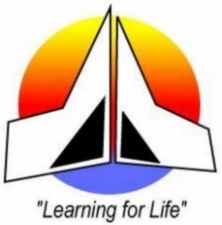 P&C Association Agenda and Minutes: 28 April 2023 at 9amItemItemWhoMinutesPresentMylesMyles Spreadborough, Nola Davey, Trudy-Anne Horton, Dehlia Dawson and Alana HudsonApologiesMylesEwan Filmer, Chris Heut, Andrew Daley, Jaimi Morphett, Melinda LawrenceOpening and Welcome by ChairMylesMeeting commenced at 0925.Previous MinutesAlanaPrevious minutes accepted by Alana Hudson, seconded by Myles Spreadborough.Treasurers ReportTrudyTotal cash balance: $21,969.25.EFTPOS discrepancy. School to pay P&C $371.01.Moved that the report is a true and accurate record by Trudy-Anne Horton, seconded by Alana Hudson.Principal’s ReportDehliaSurveys sent out to parents and students will complete survey too.Australian Curriculum V9, QLD schools will start the new curriculum in 2025.Parent/Teacher meetings in Week 3.Celebration: the quantity of teachers that applied to be a PLT leader. They lead a small group of teachers to upskill each other.Moved that the report is a true and accurate record by Dehlia Dawson, seconded by Alana Hudson.BM’s ReportAlanaNo movement on the budget, as the school is saving money for gardens and furniture.Moved that the report is a true and accurate record by Alana Hudson, seconded by Nola Davey.Fundraising CommitteeFather’s Day / Colour run / Sports Day – 31.08.23.The P&C have agreed to use the chocolate money to purchase prizes for the Father’s Day raffle.Lucky door prize for the fathers on the day.Raffle drawn in between the sports day & colour run. Tickets out 07.08.23.GrantsUnsuccessful for Bravus & QANTAS grants.Capricorian photo opportunity – P&C children.Garden plans – who is paying? Wait for the quote first.General BusinessStudent resources to be paid to the school.Scholastic payments to be paid from Bookfair.MTA invoice ($1,997.46) for the quad activities to be paid to Modern Teaching Aides.Next meeting to have a walk through of the new building, if it can be arranged.Next Meeting: Fri 18.08.23 @ 9am at School.Close MylesMeeting closed at 1020.